LES TARIFS 2017Les Résidents peuvent bénéficier de l’allocation personnalisée au logement et de l’aide sociale aux repas.Le CCAS de Nivillac est également gestionnaire de 25 pavillons de 55 m2 situés dans le parc paysager de la Résidence autonomie. Ces logements offrent aux personnes âgées de plus de 60 ans des logements indépendants, tout en permettant l’accès à certaines prestations de la Résidence autonomie (sous condition de facturation supplémentaire). Les personnes peuvent bénéficier de l’allocation personnalisée au logement.Pour tout renseignement concernant la location des pavillons, veuillez contacter le 06.22.00.29.90 ou logement@ccas-nivillac.frRESIDENCE AUTONOMIE LES METAIRIES4 ALLEE JEAN BAUCHEREL56130 NIVILLACTél : 02 99 90 62 35Fax : 02 99 90 90 80residence.autonomie@ccas-nivillac.fr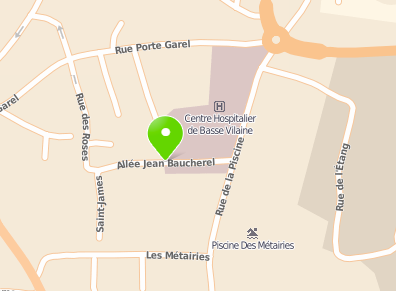 Pour tout renseignement, vous pouvez contacter l’établissement et prendre rendez-vous avec la direction.RESIDENCE AUTONOMIELES METAIRIES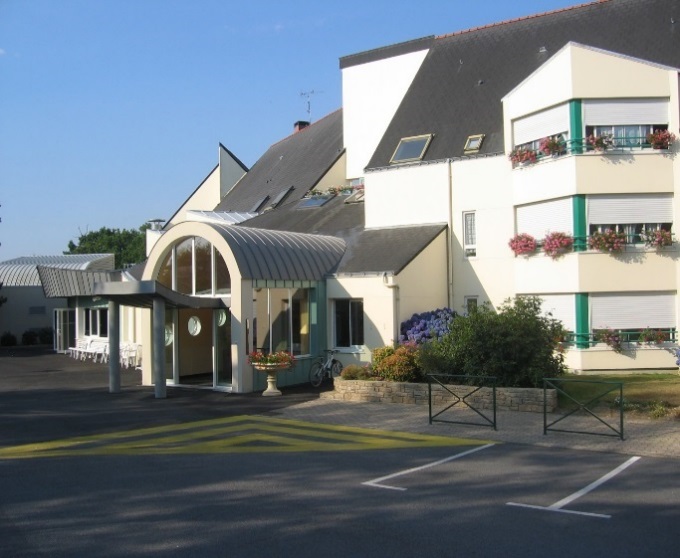 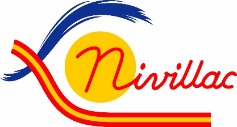 C.C.A.S. DE NIVILLACVIVRE AUTONOME PLUS LONGTEMPSLa Résidence autonomie offre aux personnes âgées de plus de 60 ans, autonomes ou faiblement dépendantes, une formule à mi-chemin entre le domicile et l’entrée en structure médicalisée. Dans sa vie quotidienne, la personne reste autonome, libre de ses horaires et de ses allées et venues. Elle peut continuer à recevoir ses amis et ses proches, et rompre son isolement grâce à la présence des autres occupants de la Résidence et de la proximité des commerces, des activités culturelles et d’infrastructures administratives, sanitaires et sociales.La Résidence autonomie a pour mission de prévenir la perte d’autonomie des Résidents en proposant :des animations diversifiées favorisant le lien social, le lien intergénérationnel, le lien avec les structures et les associations de proximité, la participation de bénévoles, la stimulation intellectuelle et physique, la joie de vivre et le bonheur de partager des activités et des sorties ;des actions collectives et individuelles de prévention de la perte d’autonomie.VIVRE DANS UN LIEU SECURISELes personnes bénéficient :de l’installation d’un système d’appel d’urgence dans le logement,de la présence d’une aide-soignante en journée et d’une veilleuse la nuit,de la proximité des services et des professionnels de santé : Centre Hospitalier Basse Vilaine (consultations avancées mémoire et urologie, SSR, SSIAD, EHPAD hébergement permanent et temporaire), Maison médicale (médecins généralistes, cabinet d’ophtalmologie), Centre d’accueil et de permanence des soins, Plateforme territoriale d’appui, Cabinet de dentistes, Pharmacie de l’Estuaire, Cabinets infirmiers libéraux, kinésithérapeutes, Centre médico-psychologique pour adultes, psychologue clinicienne, diététicienne nutritionniste, pédicure-podologue, ambulanciers.La personne fait appel aux professionnels de santé de son choix.VIVRE SEREINEMENTLes personnes profitent :du calme de la Résidence située dans un parc paysager de deux hectares ;de professionnels qualifiés à leur écoute ;d’une restauration de qualité grâce à la préparation des repas sur place par les Cuisiniers de la Cuisine Centrale du CCAS de Nivillac. Les repas sont élaborés avec l’aide d’une diététicienne. La priorité est donnée aux produits locaux ;d’un service de blanchisserie avec le lavage et le repassage du linge sur place ;d’un accès internet dans l’espace animation ;de l’entretien des locaux et équipements collectifs.La Résidence propose 56 studios non meublés : 43 studios de 33 m2 et 13 studios de 25 m2. Les personnes assurent l’entretien du logement. Elles peuvent faire appel à une aide à domicile. L’abonnement téléphonique / internet dans le logement n’est pas compris dans le tarif hébergement.STUDIOS DE 33 M2STUDIOS DE 33 M2Loyer mensuel409, 20 €Charges mensuelles282, 10 €STUDIOS DE 25 M2STUDIOS DE 25 M2Loyer mensuel362, 60 €Charges mensuelles256, 50 €Repas10,20 €Garages 35,70 € par moisPAVILLONS DE 55 M2PAVILLONS DE 55 M2Loyer mensuel460,50 €Charges mensuelles (sauf l’électricité)Charges mensuelles (sauf l’électricité)1 personne25,40 €2 personnes35,30 €Garages35,70 € par mois